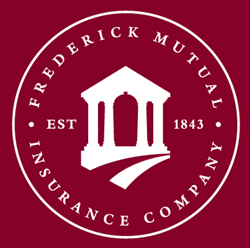 Preferred New Appointment Agency ProfileYears in the industry 5+ yearsYears in the agency 2+ years – start up agency operations are not eligibleAgency management system in placeActive website and social media presence requiredAll new business is rated and submitted electronically by the agent on the Frederick Mutual portal.  Policy information is delivery electronically to the agency.Commitment to offering policyholders paperless policy delivery and billing support through Frederick Mutual’s customer portal or mobile appProfitable with current carriersCommitment to reach $50,000 in total inforce premium within first three years of appointmentTarget market segments for Commercial Lines:Artisan contractorsRetailServiceProperty including Lessor’s Risk and habitationalContractor specific extension endorsements are availableGeneral extension endorsements for all other market segments are availableContractors E&O, Cyber, EPL, Miscellaneous Professional Liability and Equipment Breakdown coverage is available subject to eligibility Target market segments for Personal Lines:Homes with Coverage A limits between $350,000 and $1,000,000Extension endorsements of various coverage levels available on homes with Coverage A of $350,000 and greaterIncidental farming is an acceptable subject to underwriting guidelinesSome dog breeds are ineligible subject to underwriting guidelinesHome Cyber, Equipment Breakdown, Service Line and Inland Flood coverage is available subject to eligibilityHO 2, HO 3, HO 4, HO 5 (MD & PA), and HO 6 are available base formsTrampolines, swimming pools, flat roofs, and wood stoves are eligible subject to underwriting guidelinesGeneral guidelines for both Commercial Lines and Personal Lines:All properties are inspected and must be in average or better condition.Insurance To Value (ITV) calculation is completed on all new business where a building/structure is included for coverage.Coastal exposures are eligible subject to underwriting guidelines which vary by state.Agents receive electronic copies of policy documents.  Policyholders will receive paper copies of policy documents and invoices if electronic delivery is not selected.Automated Recurring Payment options are available.All business is on direct bill or mortgagee bill (Homeowners)